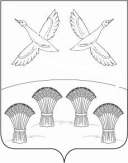 П О С Т А Н О В Л Е Н И ЕАДМИНИСТРАЦИИ СВОБОДНОГО  СЕЛЬСКОГО  ПОСЕЛЕНИЯ ПРИМОРСКО-АХТАРСКОГО РАЙОНАот 22 июня  2017 года                                                              № 136хутор СвободныйО порядке сообщения муниципальными служащими администрации Свободного сельского поселения о получении подарка в связи с их должностным положением или исполнением ими служебных (должностных) обязанностей, сдаче и оценке подарка, реализации (выкупе) и зачислении средств, вырученных от его реализацииВ соответствии с Постановлением Правительства от 09.01.2014 г. № 10 «О порядке сообщения отдельными категориями лиц о получении подарка в связи с протокольными мероприятиями, служебными командировками и другими официальными мероприятиями, участие в которых связано с исполнением ими служебных (должностных) обязанностей, сдачи и оценки подарка, реализации (выкупа) и зачисления средств, вырученных от его реализации», постановляю:        1. Утвердить прилагаемое Положение о сообщении муниципальными служащими администрации Свободного сельского поселения о получении подарка в связи с их должностным положением или исполнением ими служебных (должностных) обязанностей, сдаче и оценке подарка, реализации (выкупе) и зачислении средств, вырученных от его реализации.        2. Специалисту 1 категории  администрации  Свободного сельского поселения Г.П.Гром ознакомить персонально под роспись с настоящим постановлением муниципальных служащих администрации.         3. Определить ответственным лицом за приём на хранение, принятие к бухгалтерскому учёту и организацию реализации (выкупа) подарков МКУ «Централизованная бухгалтерия Свободного сельского поселения».       4. Разместить настоящее постановление на официальном сайте Свободного сельского поселения в сети «Интернет».        5. Постановление вступает в силу со дня его подписания. Глава Свободного сельского поселения Приморско-Ахтарского района                                         В.Н.СиротаПроект   подготовлен и внесен                                                          Специалист 1-й категории                                                      Г.П.ГромПроект согласованВедущий специалист                                                               Е.В.КарпенкоПОЛОЖЕНИЕо сообщении муниципальными служащими Свободногосельского поселения о получении подарка в связи с их должностнымположением или исполнением ими своих служебных (должностных)обязанностей, сдаче и оценке подарка, реализации (выкупе) и зачислении средств, вырученных от их реализации       1.Настоящее положение определяет порядок сообщения муниципальными служащими администрации Свободного сельского поселения о получении подарка в связи с протокольными мероприятиями, служебными командировками и другими официальными мероприятиями, участие в которых связано с их должностным положением или исполнением ими служебных (должностных) обязанностей, порядок сдачи и оценки подарка, реализации (выкупа) и зачисления средств, вырученных от его реализации.      2. Для целей настоящего положения используются следующие понятия:«подарок, полученный в связи с протокольными мероприятиями,служебными командировками и другими официальными мероприятиями» - подарок, полученный муниципальным служащим, от физических (юридических) лиц, которые осуществляют дарение исходя из должностного положения одаряемого или исполнения им служебных (должностных) обязанностей, за исключением канцелярских принадлежностей, которые в рамках протокольных мероприятий, служебных командировок и других официальных мероприятий предоставлены каждому участнику указанных мероприятий в целях исполнения им своих служебных (должностных) обязанностей, цветов и ценных подарков, которые вручены в качестве поощрения (награды);«получение подарка в связи с должностным положением или в связи с исполнением служебных (должностных) обязанностей» - получение муниципальным служащим, лично или через посредника от физических (юридических) лиц подарка в рамках осуществления деятельности, предусмотренной должностным регламентом (должностной инструкцией), а также в связи с исполнением служебных (должностных) обязанностей в случаях, установленных федеральными законами и иными нормативными актами, определяющими особенности правового положения и специфику профессиональной служебной и трудовой деятельности указанных лиц.       3. Муниципальные служащие не вправе получать не предусмотренные законодательством Российской Федерации  подарки от физических (юридических) лиц в связи с их должностным положением или исполнением ими служебных (должностных) обязанностей.       4.  Муниципальные служащие обязаны в порядке, предусмотренном настоящим положением, уведомлять обо всех случаях получения подарка в связи с их должностным положением или исполнением ими служебных (должностных) обязанностей администрацию Свободного сельского поселения, в которой указанные лица проходят муниципальную службу.         5. Уведомление о получении подарка в связи с должностным положением или исполнением служебных (должностных) обязанностей (далее - уведомление), составленное согласно приложению, представляется не позднее 3 рабочих дней со дня  получения подарка в бухгалтерию администрации Свободного сельского поселения. К уведомлению прилагаются документы (при их наличии), подтверждающие стоимость подарка (кассовый чек, товарный чек, иной документ об оплате (приобретении) подарка). В случае если подарок получен во время служебной командировки, уведомление представляется не позднее 3 рабочих дней со дня возвращения лица, получившего подарок, из служебной командировки. При невозможности подачи Свободного сельского поселения, образованную в соответствии с законодательством о бухгалтерском учете (далее - комиссия).         6.Уведомление составляется в 2 экземплярах, один из которых возвращается лицу, представившему уведомление, с отметкой о регистрации, другой оно представляется не позднее следующего дня после ее устранения экземпляр направляется в комиссию по списанию материальных запасов администрации позднее 5 рабочих дней со дня регистрации уведомления в соответствующем журнале регистрации.         7.Подарок, стоимость которого подтверждается документами и превышает 3 тыс. рублей либо стоимость которого получившим его служащему,   неизвестна, сдается ответственному лицу уполномоченного структурного подразделения, которое принимает его на хранение по акту приема-передачи не уведомления в сроки, указанные в абзацах первом и втором настоящего пункта, по причине, не зависящей от муниципального служащего,8. Подарок, полученный муниципальным служащим, независимо от его стоимости, подлежит передаче на хранение в порядке, предусмотренном пунктом 7 настоящего Положения.9. До передачи подарка по акту приема-передачи ответственность в соответствии с законодательством Российской Федерации за утрату или повреждение подарка несет муниципальный служащий, получивший подарок.Акт приема – передачи составляется в 2-х экземплярах: один экземпляр для муниципального служащего, получившего подарок, второй – для материально – ответственного лица, по форме согласно приложению № 2 к настоящему Положению.  Акт приема – передачи регистрируется в Журнале учета актов приема – передачи подарков (далее – Журнал учета), который ведется по форме согласно приложению № 3 к настоящему Положению.  Журнал учета должен быть пронумерован, прошнурован и скреплен печатью администрации Свободного  сельского поселения. Журнал учета хранится у материально – ответственного лица.10. В целях принятия к бухгалтерскому учету подарка в порядке, установленном законодательством Российской Федерации, определение его стоимости проводится на основе рыночной цены, действующей на дату принятия к учету подарка, или цены на аналогичную материальную ценность в сопоставимых условиях с привлечением при необходимости комиссии. Сведения о рыночной цене подтверждаются документально, а при невозможности документального подтверждения - экспертным путем. Подарок возвращается сдавшему его лицу по акту приема-передачи в случае, если его стоимость не превышает 3 тыс. рублей.11. Материально-ответственное лицо обеспечивает включение в установленном порядке принятого к бухгалтерскому учету подарка, стоимость которого превышает 3 тыс. рублей, в реестр муниципального имущества Свободного сельского поселения.12. Муниципальный служащий, сдавший подарок, может его выкупить, направив на имя представителя нанимателя (работодателя) соответствующее заявление не позднее двух месяцев со дня сдачи подарка.13. Материально-ответственное лицо в течение трех месяцев со дня поступления заявления, указанного в пункте 12 настоящего Положения, организует оценку стоимости подарка для реализации (выкупа) и уведомляет в письменной форме муниципального служащего, подавшего заявление, о результатах оценки, после чего в течение месяца заявитель выкупает подарок по установленной в результате оценки стоимости или отказывается от выкупа.14. Подарок, в отношении которого не поступило заявление, указанное в пункте 12 настоящего Положения, может использоваться администрацией Свободного сельского поселения, с учетом заключения комиссии о целесообразности использования подарка для обеспечения деятельности администрации Свободного сельского поселения.15. В случае нецелесообразности использования подарка главой администрации Свободного сельского поселения принимается решение о реализации подарка и проведении оценки его стоимости для реализации (выкупа), организуемой материально-ответственным лицом посредством проведения торгов в порядке, предусмотренном законодательством Российской Федерации.16. Оценка стоимости подарка для реализации (выкупа), предусмотренная пунктами 13 и 15 настоящего Положения, осуществляется субъектами оценочной деятельности в соответствии с законодательством Российской Федерации об оценочной деятельности.17. В случае если подарок не выкуплен или не реализован, главой администрации Свободного сельского поселения принимается решение о повторной реализации подарка, либо о его безвозмездной передаче на баланс благотворительной организации, либо о его уничтожении в соответствии с законодательством Российской Федерации.18. Средства, вырученные от реализации (выкупа) подарка, зачисляются в доход бюджета муниципального образования – Свободного сельское поселение в порядке, установленном бюджетным законодательством Российской Федерации.Приложение № 1к Положению о сообщении муниципальнымислужащими администрации Свободногосельского поселения о получении подаркав связи с их должностным положением илиисполнением ими служебных (должностных) обязанностей,сдаче и оценке подарка, реализации (выкупе) изачислении средств, вырученных от его реализацииУВЕДОМЛЕНИЕо получении подарка в связи с должностным положением или исполнением служебных (должностных) обязанностейот _______________________________________________________________________________________________(ф.и.о., занимаемая должность)_________________________________________________Уведомление о получении подарка от "____" ____________ 20 __  г. Извещаю о получении _________________________________________________________                                                            (дата получения)подарка(ов) на ____________________________________________________________________________                                (наименование протокольного мероприятия, служебной________________________________________________________________________________командировки, другого официального мероприятия, место дата проведения) ________________________________________________________________________________ Приложение: ______________________________________________  на  _____ листах.                                              (наименование документа)Лицо, представившееуведомление         _________         _______________________________  "__" ______________ 20 __  г.                                 (подпись)                   (расшифровка подписи)Лицо, принявшееуведомление         _________         _______________________________  "__" ______________ 20 __  г.Регистрационный номер в журнале регистрации уведомлений ___________________"__" ____________ 20 __  г.Приложение № 2к Положению о сообщении муниципальнымислужащими администрации Свободногосельского поселения о получении подаркав связи с их должностным положением илиисполнением ими служебных (должностных) обязанностей,сдаче и оценке подарка, реализации (выкупе) изачислении средств, вырученных от его реализацииАКТприема – передачи подарков, полученных муниципальными служащими администрации Свободного сельского поселения в связи с исполнением ими служебных (должностных) обязанностей от  «___» ____________  20_____г.                                                № _________Муниципальный служащий __________________________________________                                                                                            (фамилия, имя, отчество)__________________________________________________________________(замещаемая должность муниципальной службы)__________________________________________________________________(наименование структурного подразделения)в соответствии с Гражданским кодексом Российской Федерации, Федеральным законом от 25.12.2008 № 273-ФЗ «О противодействии коррупции» и Федеральным законом от 02.03.2007 № 25-ФЗ «О муниципальной службе в Российской Федерации» передает, а материально-ответственное лицо _________________________________________________                                                      (фамилия, имя, отчество)_____________________________________________________________________________(наименование должности)принимает подарок, полученный в связи с: _____________________________________________________________________________________________________________________(указать наименование мероприятия и дату)Описание подарка:Наименование: ________________________________________________________________Вид подарка: __________________________________________________________________	                                    (бытовая техника, предметы искусства и т.д.)Оценочная стоимость: __________________________________________________________Историческая (культурная) ценность _____________________________________________             Сдал                                                                                 Принял ____________ (________________)                          ____________ (________________)           (подпись)                         (Ф.И.О.)                                                (подпись)                           (Ф.И.О.)«_____» __________  20 ___ г.                                 «_____» ___________ 20 ___ г.  Приложение № 3к Положению о сообщении муниципальнымислужащими администрации Свободногосельского поселения о получении подаркав связи с их должностным положением илиисполнением ими служебных (должностных) обязанностей,сдаче и оценке подарка, реализации (выкупе) изачислении средств, вырученных от его реализацииЖУРНАЛ УЧЕТАактов приема – передачи подарков, полученных муниципальными служащими администрации Свободного сельского поселения в связи с исполнением ими служебных (должностных) обязанностей ___________________Приложение № 4к Положению о сообщении муниципальнымислужащими администрации Свободногосельского поселения о получении подаркав связи с их должностным положением илиисполнением ими служебных (должностных) обязанностей,сдаче и оценке подарка, реализации (выкупе) изачислении средств, вырученных от его реализации Журнал регистрации уведомлений о получении подарков, полученных муниципальными служащими администрации Свободного сельского поселения в связи с исполнением ими служебных (должностных) обязанностей ОЗНАКОМЛЕН:Л.В.Семенчикова_____________Е.В.Карпенко________________Г.П.Гром___________________М.В.Хлапова________________Т.М.Бурняшева _____________В.С.Головко_________________ПРИЛОЖЕНИЕУТВЕРЖДЕНОпостановлением администрации Свободного сельского поселения Приморско-Ахтарского района от 22 июня 2017 года № 136Наименование подаркаХарактеристика подарка, его описаниеКоличество предметовСтоимость в рублях1.№ п/пДатаНаименование подаркаВид подаркаФ.И.О.сдавшего подарокПодписьсдавшего подарокФ.И.О. принявшего подарокПодписьпринявшего подарокОтметка о возврате123456789№ п/пДата подачи уведомленияФ.И.О. муниципального служащего, подавшего уведомленияДолжность муниципального служащего, подавшего уведомленияФ.И.О. муниципального служащего, принявшего уведомленияПодпись муниципального служащего, принявшего уведомленияВид подарка Стоимость, в рубляхОтметка о желании выкупить подарок123567